FORMULÁRIO DE EXTENSÃOPROJETO DE EXTENSÃO / ANO LETIVO 2022Destinado a projeto com duração semestral ou anual e amplo escopo de atividades.ASSINATURA DO COORDENADOR DA ATIVIDADE:____________________________________DATA: ____/____/____RELATÓRIO DE EXTENSÃOPROJETO DE EXTENSÃO / ANO LETIVO 2022Destinado a projeto com duração semestral ou anual e amplo escopo de atividades.ASSINATURA DO COORDENADOR DA ATIVIDADE:____________________________________DATA: ____/____/____Enviar o relatório no final do semestre para extensao@unirn.edu.br Após o envio do relatório, o Núcleo de Extensão disponibilizará as declarações para os membros do projeto, atestando sua participação no projeto no semestre vigente. 1– Nome do projeto: 2 – Projeto: (   ) Novo    (   ) Em continuidade – Edição:  3 – Coordenador do projeto (Docente ou Funcionário do UNI-RN): 3.1 - Nome completo:3.2 - E-mail:                                                                                          3.3 – Contato: 3.4 - A atividade é interdisciplinar? (  ) Sim   (   ) Não     3.5 - A atividade é: (   ) Complementar  (   ) Vinculada a disciplina - Qual?4 – Curso de graduação vinculado:(    ) Administração    (    ) Arquitetura e Urbanismo	    (    ) Engenharia Civil          (    ) Redes de Computadores                          (    ) Enfermagem   (    ) Psicologia  (    ) Bacharelado em Educação Física                 (    ) Fisioterapia     (    ) Serviço Social           (    ) Bacharelado em Sistema de Informação    (    ) Ciências Contábeis(    ) Lic. em Educação Física    (   ) Direito	  (    ) Nutrição      (    ) Institucional/Núcleos5 – Área Temática: (    ) Comunicação                                                         (    ) Meio ambiente e Sustentabilidade(    ) Arte e Cultura                                                         (    ) Saúde, Esporte e Lazer(    ) Direitos Humanos e Justiça                                   (    ) Tecnologia e Produção(    ) Educação e Cidadania                                           (    ) Trabalho e Renda5.1 – Modalidade:        (    ) Projeto        (    ) Prestação de Serviços        (    ) Eventos				                                                                                                     	                                                     	[    ] Seminário              [    ] Ciclo de Debates		              [    ] Exposição			(    ) Cursos e Oficinas              [    ] Espetáculo			    [   ] Presencial              [    ] Evento esportivo		    [   ] À Distância              [    ] Mesa redonda              [    ] Congresso          		(    ) Empresa Júnior              [    ] Mini curso                     			               (    ) Outros _________________________________________5.2 - Modalidade:   (     ) Presencial   (    ) Online   (    ) Híbrida6 - Área de abrangência: 6.1 - Estado:                           6.2 - Município:6 – Local a ser realizado:6.1-  Salas/Auditórios:                                                                                                                                                                        (    ) Sala de Aula 	 (   ) Terra III - Auditório A	 	(    ) Terra III - Auditório B			                             			(   ) Terra IV -  Auditório A	               (    ) Terra IV -  Auditório B6.2- Espaços independentes:                                                                                                                                                                 (   ) Átrio Central            (    ) Clara Camarão       (    ) Clínicas Integradas         (    ) Sala Multidisciplinar                                           (   ) Videoconferência           (    ) Espaço Luz            (    ) Sala de aula            (    ) Bambuzal                         (    ) Mandela6.3 - Laboratórios:                                                                                                                                                                                  (    ) Laboratório de Informática 1	(    ) Laboratório de Informática 2	(    ) Laboratório de Informática 3                                         (    ) Laboratório de Informática 4       (    ) Laboratório de Informática 5                (    ) Laboratório de Redes6.4 Outra localidade (distrito, bairro, comunidade, etc.):6.5 Plataformas online:  (    ) Google Meet    (    ) Instagram    (    ) Youtube    7 – Data: Início das atividades:  		                     Término das atividades:8 - Carga horária:9 - Equipe de Trabalho:*Categorias: Coordenador (CO) - Professor Colaborador (PCL) - Funcionário UNI-RN (F)  – Aluno UNI-RN (AU) – Externo (E).¹Contato do professor coordenador do projeto e de pelo menos 2 alunos membros do projeto.Sobre o Projeto 10.1 – Resumo10.2 – Objetivo geral e específicos10.3 - Metodologia10.4 - Público-alvo beneficiado10.5 – Quais os impactos do projeto para a formação do discente?10.6 – Quais os benefícios para a sociedade serão trazidos com a realização do projeto?11 – Como o projeto contribui para os OBJETIVOS DO DESENVOLVIMENTO SUSTENTÁVEL (ODS)?Cite qual(is) ODS o projeto pretende envolver no seu escopo.Resposta: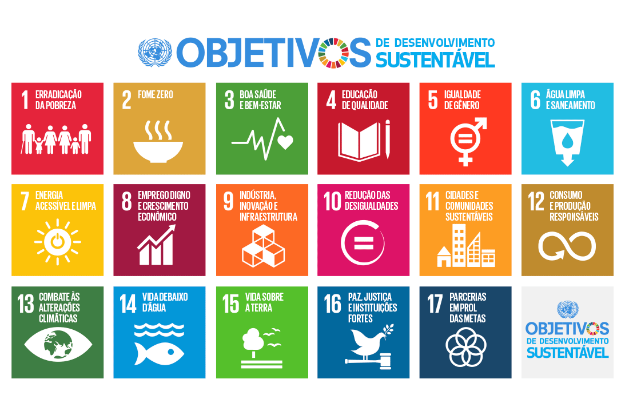 9.7 Cronograma de atividades do projeto:Insira as atividades a serem realizadas pelo projeto ao longo do semestre.Sobre as inscrições11 – Haverá inscrições para a atividade? (  ) Sim*   (   ) NãoCaso afirmativo, as inscrições serão realizadas via Site de Eventos/SISUNI do UNI-RN (www.eventos.unirn.edu.br)*Por favor, preencha o formulário de EVENTOS ONLINE acessando o arquivo a seguir e enviando juntamente com o projeto para o Núcleo de Extensão. Acesse aqui o Formulário de Evento Online: https://url.gratis/5t4Aff Previsão Orçamentária13 – O projeto prevê alguma despesa?  (   ) Sim    (   ) Não Caso afirmativo, o proponente da atividade deverá apresentar as despesas previstas.O UNI-RN incentiva a realização de atividades sem o uso de descartáveis! O planeta agradece!**O combo padrão de coffee break inclui: suco, refrigerante, salgados diversos e bolos caseiros.1– Nome do projeto: 2 – Projeto: (   ) Novo    (   ) Em continuidade – Edição:  3 – Coordenador do projeto (Docente ou Funcionário do UNI-RN): 3.1 - Nome completo:3.2 – E-mail:                                                                                          3.3 – Contato: 3.4 - A atividade é interdisciplinar? (  ) Sim   (   ) Não     3.5 - A atividade é: (   ) Complementar  (   ) Vinculada a disciplina - Qual?4 – Curso de graduação vinculado:(    ) Administração    (    ) Arquitetura e Urbanismo	    (    ) Engenharia Civil          (    ) Redes de Computadores                          (    ) Enfermagem   (    ) Psicologia  (    ) Bacharelado em Educação Física                 (    ) Fisioterapia     (    ) Serviço Social           (    ) Bacharelado em Sistema de Informação    (    ) Ciências Contábeis(    ) Lic. em Educação Física    (   ) Direito	  (    ) Nutrição      (    ) Institucional/Núcleos5 – Área Temática: (    ) Comunicação                                                         (    ) Meio ambiente e Sustentabilidade(    ) Arte e Cultura                                                         (    ) Saúde, Esporte e Lazer(    ) Direitos Humanos e Justiça                                   (    ) Tecnologia e Produção(    ) Educação e Cidadania                                           (    ) Trabalho e Renda5.1 – Modalidade:        (    ) Projeto        (    ) Prestação de Serviços        (    ) Eventos				                                                                                                     	                                                     	[    ] Seminário              [    ] Ciclo de Debates		              [    ] Exposição			(    ) Cursos e Oficinas              [    ] Espetáculo			    [   ] Presencial              [    ] Evento esportivo		    [   ] À Distância              [    ] Mesa redonda              [    ] Congresso          		(   ) Empresa Júnior              [    ] Mini curso                     			               (    ) Outros _________________________________________5.2 - Modalidade:   (     ) Presencial   (    ) Online   (    ) Híbrida6 - Área de abrangência: 6.1 - Estado:                           6.2 - Município:6 – Local a ser realizado:6.1-  Salas/Auditórios:                                                                                                                                                                        (    ) Sala de Aula 	 (   ) Terra III - Auditório A	 	(    ) Terra III - Auditório B			                             			(   ) Terra IV -  Auditório A	               (    ) Terra IV -  Auditório B6.2- Espaços independentes:                                                                                                                                                                 (   ) Átrio Central            (    ) Clara Camarão       (    ) Clínicas Integradas         (    ) Sala Multidisciplinar                                           (   ) Videoconferência           (    ) Espaço Luz            (    ) Sala de aula            (    ) Bambuzal                         (    ) Mandela6.3 - Laboratórios:                                                                                                                                                                                  (    ) Laboratório de Informática 1	(    ) Laboratório de Informática 2	(    ) Laboratório de Informática 3                                         (    ) Laboratório de Informática 4       (    ) Laboratório de Informática 5                (    ) Laboratório de Redes6.4 Outra localidade (distrito, bairro, comunidade, etc.):6.5 Plataformas online:  (    ) Google Meet    (    ) Instagram    (    ) Youtube    7 – Data:  Início das atividades:  		                  Término das atividades:8 - Carga horária:9 - Equipe de Trabalho:¹A carga horária corresponde ao número de horas que os membros (professores, alunos e/ou funcionários) dedicaram ao projeto durante o semestre letivo.Sobre o Projeto 6 - Descreva as atividades realizadas pelo projeto ao longo do semestre e seus resultados:Discorra como ocorreu a realização do projeto quanto a sua modalidade utilizada (presencial; híbrida e/ou online) 6.1 - Registros das atividades desenvolvidas e resultados obtidos ao longo do semestre: (prints de tela, fotos,  documentos desenvolvidos, divulgação em redes sociais, ações realizadas, etc.)6.2 - Descreva o perfil do público e comunidade beneficiada com as atividades do projeto:6.3 - Quais produtos /serviços/ações foram gerados como resultados do projeto?Caso o projeto tenha produzido cartilhas, manuais, ou outros conteúdos a serem publicados, inserir o link para acesso.6.4 – Quais os benefícios sociais foram gerados com o projeto?7 - Depoimentos e feedbacks: Como o projeto contribuiu para a formação do aluno e como beneficiou a comunidade?7.1 Coordenação do projeto:7.2 Membro(s) do projeto:7.3 Público alvo beneficiado pelo projeto:8 - Anexos \ Registros das atividadesOutros anexos que comprovem as atividades desenvolvidas do projeto durante o semestre.